Western Australia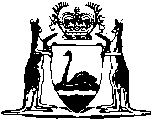 Western Australian Bank Act Amendment Act 1925		This Act was repealed by the Statute Law Revision Act 2006 s. 3(1) (No. 37 of 2006) as at 4 Jul 2006 (see s. 2).Western AustraliaWestern Australian Bank Act Amendment Act 1925Contents1.	Short title	22.	Interpretation	23.	Power for Corporation to keep Branch Register	24.	Effect of entry upon register of shareholders	35.	Register to be evidence of matter entered therein	46.	Rectification of the register	47.	Further power to advance and lend money on security of real an personal estate	4NotesCompilation table	5Western AustraliaWestern Australian Bank Act Amendment Act 1925 An Act to further amend “The Western Australian Bank Act 1896”.WHEREAS by an Act of the Legislative Council and Legislative Assembly in Parliament assembled under and passed in the sixty-sixth year of the reign of Her Majesty Queen Victoria the shareholders in the Western Australian Bank were duly incorporated:And whereas the said corporation carries on business in the United Kingdom, the different States of the Commonwealth, and the British Dominions, and dealings in its shares are frequent in the United Kingdom and such States and Dominions, but delay, inconvenience, and expense are occasioned by reason of the absence of any legal provision for keeping branch registers of members of the corporation:And whereas it is expedient to amend the constitution of the corporation by facilitating the transfer of its shares:And whereas it is also expedient to grant to the said corporation further powers to advance and lend money on real and personal estate:And whereas the corporation desires to have conferred upon it the powers and privileges hereinafter set forth with regard to the keeping of branch registers of members:Be it enacted by the King’s Most Excellent Majesty, by and with the advice and consent of the Legislative Council and Legislative Assembly of Western Australia, in this present Parliament assembled, and by the authority of the same, as follows:1.	Short title 		This Act may be cited as the Western Australian Bank Act Amendment Act 1925, and shall be read as one Act with the Western Australian Bank Act 1896, hereinafter referred to as “the principal Act,” as amended by the Western Australian Bank Amendment Act 1922, and except so far as is hereby repealed, amended, or altered.2.	Interpretation 		In this Act, unless the context otherwise requires — 	“The corporation” means the Western Australian Bank;	“The principal Act” means the Western Australian Bank Act 1896, as amended by the Western Australian Bank Act Amendment Act 1922;	“The Deed of Settlement” includes any alteration or addition made from time to time in the original deed pursuant to the provisions therein contained;	“Register of Shareholders” includes any branch register.3.	Power for Corporation to keep Branch Register	(1)	The said corporation may cause to be kept in the United Kingdom, in any State of the Commonwealth, or in any British Dominion, a branch register or registers of members.	(2)	The said corporation shall give to the Registrar of Companies notice of the situation of the office where any such branch register is kept, and of any change therein, and of the discontinuance of any such office in the event of the same being discontinued.	(3)	A branch register shall, as regards the particulars entered therein, be deemed to be a part of the corporation’s register of members and shall be prima facie evidence of all particulars entered therein.  Any such register shall be kept in the manner provided in the Deed of Settlement of the said corporation.	(4)	The said corporation shall transmit to its head office at Perth a copy of every entry in its branch register or registers as soon as may be after such entry is made, and the said corporation shall cause to be kept at its said head office, duly entered up from time to time, a duplicate of its branch register or registers.	(5)	Subject to the provisions of this Act with respect to the duplicate register, the shares registered in a branch register shall be distinguished from the shares registered in the principal register, and no transaction with respect of any shares registered in a branch register shall, during the continuance of the registration of such shares in such branch register, be registered in any other register.	(6)	On the application of any shareholder on the branch register his shares shall be transferred to the register in the head office of the corporation.	(7)	The said corporation may discontinue to keep any branch register, and thereupon all entries in that register shall be transferred to some other branch register kept by the said corporation in the United Kingdom, any State of the Commonwealth, or British Dominions, as the case may be, or to the register of members kept at the head office of the corporation.	(8)	Subject to the provisions of this Act the said corporation may, by its Deed of Settlement, make such provisions as it may think fit respecting the keeping of branch registers.4.	Effect of entry upon register of shareholders		Notwithstanding any contained in the principal Act or in the Deed of Settlement, every person who has agreed to become a member of the corporation, and whose name is entered in the register of shareholders, shall be deemed to be a member of the corporation, and the Deed of Settlement shall bind the corporation and all members thereof as if each member had subscribed his name and affixed his seal thereto and there were in such deed contained a covenant upon the part of himself, his heirs, executors, and administrators to conform thereto subject to the provisions of the Western Australian Bank Act 1896, and all amendments thereof.5.	Register to be evidence of matter entered therein		The register of shareholders shall be prima facie evidence of all matters directed or authorised to be entered therein.6.	Rectification of the register		The Board of Directors and the Supreme Court shall have the like powers and jurisdiction respectively with respect to rectification of the register of shareholders as in the case of the members of a company incorporated under the Companies Act 1893.7.	Further power to advance and lend money on security of real an personal estate		It shall be lawful for the said corporation, notwithstanding any of the provisions of the said recited Act or any statute or law to the contrary, and notwithstanding any clause or provision in the said Deed of Settlement or any alteration or addition thereto, to advance and lend money upon the security of any real or personal estate of any tenure (including choses in action), and upon such terms and conditions as shall be agreed upon, and to take and execute all such mortgages (equitable or legal), charges, deeds, and documents, and (as mortgagee as well as owner) to hold for any length of time or to sell, dispose of, convey, assign, and assure all such real and personal estate as occasion may require.  The said recited Act so far as it is inconsistent with this Act but not further or otherwise, is hereby repealed.Notes1	This is a compilation of the Western Australian Bank Act Amendment Act 1925.  The following table contains information about that Act.Compilation tableShort titleNumber and YearAssentCommencementWestern Australian Bank Act Amendment Act 192516 Geo. V17 Oct 192517 Oct 1925This Act was repealed by the Statute Law Revision Act 2006 s. 3(1) (No. 37 of 2006) as at 4 Jul 2006 (see s. 2)This Act was repealed by the Statute Law Revision Act 2006 s. 3(1) (No. 37 of 2006) as at 4 Jul 2006 (see s. 2)This Act was repealed by the Statute Law Revision Act 2006 s. 3(1) (No. 37 of 2006) as at 4 Jul 2006 (see s. 2)This Act was repealed by the Statute Law Revision Act 2006 s. 3(1) (No. 37 of 2006) as at 4 Jul 2006 (see s. 2)